Nr.   4071  /25.04.2023 Anunț concurspentru ocuparea  postului vacant de natură contractuală, la Compartimentul Evaluare factori de risc din mediul de viață și muncă  din cadrul Direcției de Sănătate Publică  Satu MareAvând în vedere prevederile Ordinul 166/2023 pentru aprobarea metodologiilor privind organizarea şi desfăşurarea concursurilor de ocupare a posturilor vacante şi temporar vacante de medic, medic stomatolog, farmacist, biolog, biochimist şi chimist din unităţile sanitare publice sau din direcţiile de sănătate publică, precum şi a funcţiilor de şef de secţie, şef de laborator şi şef de compartiment din unităţile sanitare fără paturi sau din direcţiile de sănătate publică, respectiv a funcţiei de farmacist-şef în unităţile sanitare publice cu paturi - Direcția de Sănătate Publică a Județului Satu Mare organizează concurs pentru ocuparea postului vacant, pe perioadă nedeterminată, cu normă întreagă, durata timpului de lucru 8 h/zi : - 1 post de Medic – medicina generala în cadrul Compartimentului Evaluare Factori de Risc din Mediul de Viață și Muncă –,Dosarul de concurs va conține obligatoriu următoarele acte:a)formularul de înscriere la concurs, conform modelului prevăzut în anexa nr. 2 la Hotărârea Guvernului nr. 1.336/2022 pentru aprobarea Regulamentului-cadru privind organizarea şi dezvoltarea carierei personalului contractual din sectorul bugetar plătit din fonduri publice (HG nr. 1.336/2022);b)copia de pe diploma de licenţă ; c)copie a certificatului de membru al organizaţiei profesionale cu viza pe anul în curs;d)dovada/înscrisul din care să rezulte că nu i-a fost aplicată una dintre sancţiunile prevăzute la art. 455 alin. (1) lit. e) sau f), la art. 541 alin. (1) lit. d) sau e), respectiv la art. 628 alin. (1) lit. d) sau e) din Legea nr. 95/2006 privind reforma în domeniul sănătăţii, republicată, cu modificările şi completările ulterioare; e)acte doveditoare pentru calcularea punctajului prevăzut în anexa nr. 3 la ordin;f)certificat de cazier judiciar sau, după caz, extrasul de pe cazierul judiciar;g)certificatul de integritate comportamentală din care să reiasă că nu s-au comis infracţiuni prevăzute la art. 1 alin. (2) din Legea nr. 118/2019 privind Registrul naţional automatizat cu privire la persoanele care au comis infracţiuni sexuale, de exploatare a unor persoane sau asupra minorilor, precum şi pentru completarea Legii nr. 76/2008 privind organizarea şi funcţionarea Sistemului Naţional de Date Genetice Judiciare, cu modificările ulterioare, pentru candidaţii înscrişi pentru posturile din cadrul sistemului de învăţământ, sănătate sau protecţie socială, precum şi orice entitate publică sau privată a cărei activitate presupune contactul direct cu copii, persoane în vârstă, persoane cu dizabilităţi sau alte categorii de persoane vulnerabile ori care presupune examinarea fizică sau evaluarea psihologică a unei persoane;h)adeverinţă medicală care să ateste starea de sănătate corespunzătoare, eliberată de către medicul de familie al candidatului sau de către unităţile sanitare abilitate cu cel mult 6 luni anterior derulării concursului;i)copia actului de identitate sau orice alt document care atestă identitatea, potrivit legii, aflate în termen de valabilitate;j)copia certificatului de căsătorie sau a altui document prin care s-a realizat schimbarea de nume, după caz;k)curriculum vitae, model comun european.NotăDocumentele prevăzute la lit. d) şi f) sunt valabile 3 luni şi se depun la dosar în termen de valabilitate.Adeverinţa care atestă starea de sănătate conţine, în clar, numărul, data, numele emitentului şi calitatea acestuia, în formatul standard stabilit prin ordin al ministrului sănătăţii. Pentru candidaţii cu dizabilităţi, în situaţia solicitării de adaptare rezonabilă, adeverinţa care atestă starea de sănătate trebuie însoţită de copia certificatului de încadrare într-un grad de handicap, emis în condiţiile legii.Copiile de pe actele prevăzute la  lit. b), c), i) şi j), precum şi copia certificatului de încadrare într-un grad de handicap se prezintă însoţite de documentele originale, care se certifică cu menţiunea "conform cu originalul" de către secretarul comisiei de concurs.Documentul prevăzut  lit. f) poate fi înlocuit cu o declaraţie pe propria răspundere privind antecedentele penale. În acest caz, candidatul declarat admis la selecţia dosarelor şi care nu a solicitat expres la înscrierea la concurs preluarea informaţiilor privind antecedentele penale direct de la autoritatea sau instituţia publică competentă cu eliberarea certificatelor de cazier judiciar are obligaţia de a completa dosarul de concurs cu originalul documentului prevăzut la lit. f), anterior datei de susţinere a probei scrise.Informații suplimentare se pot obține la sediul DSP Satu Mare, Str. Avram Iancu nr.16,  Compartiment RUNOS - tel 0261768114  și pe site-ul www.dspjsm.ro;Condiții de participare la concurs:  Condiții generale:a)are cetăţenia română sau cetăţenia unui alt stat membru al Uniunii Europene, a unui stat parte la Acordul privind Spaţiul Economic European (SEE) sau cetăţenia Confederaţiei Elveţiene;b)cunoaşte limba română, scris şi vorbit;c)are capacitate de muncă în conformitate cu prevederile Legii nr. 53/2003 - Codul muncii, republicată, cu modificările şi completările ulterioare;d)are o stare de sănătate corespunzătoare postului pentru care candidează, atestată pe baza adeverinţei medicale eliberate de medicul de familie sau de unităţile sanitare abilitate;e)îndeplineşte condiţiile de studii, de vechime în specialitate şi, după caz, alte condiţii specifice potrivit cerinţelor postului scos la concurs, inclusiv condiţiile de exercitare a profesiei;f)nu a fost condamnată definitiv pentru săvârşirea unei infracţiuni contra securităţii naţionale, contra autorităţii, contra umanităţii, infracţiuni de corupţie sau de serviciu, infracţiuni de fals ori contra înfăptuirii justiţiei, infracţiuni săvârşite cu intenţie care ar face o persoană candidată la post incompatibilă cu exercitarea funcţiei contractuale pentru care candidează, cu excepţia situaţiei în care a intervenit reabilitarea;g)nu execută o pedeapsă complementară prin care i-a fost interzisă exercitarea dreptului de a ocupa funcţia, de a exercita profesia sau meseria ori de a desfăşura activitatea de care s-a folosit pentru săvârşirea infracţiunii sau faţă de aceasta nu s-a luat măsura de siguranţă a interzicerii ocupării unei funcţii sau a exercitării unei profesii;h)nu a comis infracţiunile prevăzute la art. 1 alin. (2) din Legea nr. 118/2019 privind Registrul naţional automatizat cu privire la persoanele care au comis infracţiuni sexuale, de exploatare a unor persoane sau asupra minorilor, precum şi pentru completarea Legii nr. 76/2008 privind organizarea şi funcţionarea Sistemului Naţional de Date Genetice Judiciare, cu modificările ulterioare, pentru domeniile prevăzute la art. 35 alin. (1) lit. h) din Hotărârea Guvernului nr. 1336/2022 pentru aprobarea Regulamentului-cadru privind organizarea şi dezvoltarea carierei personalului contractual din sectorul bugetar plătit din fonduri publice.       Condiții specifice:  Diplomă de licenţă în medicină  .Vechime în muncă de minim 2 ani în profesia de medic TEMATICĂ CONCURS  Igiena aerului: poluarea aerului și acțiunea sa asupra sănătății , sursele de poluare a aerului, natura agenți poluanți, acțiune poluanți aer asupra sănătății, factori care condiționează poluarea și autopurificarea aerului, criterii de apreciere a contaminării aerului; Igiena apei: nevoile de apă ale individului, tipuri de nevoi ale colectivităților, apa în natură, sursele de apă: tipuri, calități/compoziție, sursele de poluare a apei. Bolile bacteriene transmise prin apă. Substanțe toxice transmise prin apă. Intoxicația cu nitrați, cadmiu, pesticide, plumb;Condiții de potabilitate a apei;Tratarea apei. Aducția și înmagazinarea apei;Fântâna. Norme de igienă - Ordin M.S. 119/2004; Ape recreaționale. Pericole pe sănătatea umană: clasificare, riscuri, evaluarea și managementul riscului;Igiena solului: proprietăți fizice, compoziția chimică, poluare biologică, poluare chimică, indicatori de poluare; Reziduurile solide: clasificare, importanța sanitară, neutralizare, combatere insecte și rozătoare - Ord M.S. 119/2004;Reziduurile lichide: clasificare, importanța sanitară, colectare ;Igiena radiațiilor: radiații ionizante: tipuri, efecte biologice asupra organismului; radiații neionizante: tipuri, efecte biologice asupra organismului ;Igiena habitatului uman: amenajarea teritoriului, poluarea sonoră și influența ei asupra organismului (caracteristici, surse de zgomot, acțiune asupra organismului, măsuri de prevenire și combatere) ;Norme de igienă referitoare la zonele de locuit: art.2,art.3,art.4,art.17,art.18,art.19 - Ord M.S. 119/2014Igiena alimentației: Necesarul de proteine. Rolul proteinelor în organism. Calitatea proteinelor; Necesarul de lipide și glucide. Rolul lipidelor și glucidelor în organism; Valoarea nutritivă  și igiena alimentelor: grupe de alimente, mod de obținere, valori nutritive, consum neadecvat ;Norme de igienă privind producția, prelucrarea, depozitarea, păstrarea, transportul și desfacerea alimentelor: norme generale, norme privind prepararea alimentelor (alimentație publică și colectivă), norme privind depozitarea si transportul alimentelor, magazine alimentare (Ord M.S. 976/1998);Toxiinfecții alimentare: clasificare, surse de contaminare. Toxiinfecția alimentară cu Salmonella ;Igiena copilului: criterii, tehnici și metode de evaluare a dezvoltării copiilor și tinerilor ;Igiena copilului: criterii de apreciere a gradului de maturizare evolutivă . Periodizarea etapelor de dezvoltare în copilărie și adolescență ;Normele de igienă privind unitățile pentru ocrotirea, educarea, instruirea, odihna și recreerea copiilor și tinerilor: norme specifice unităților de tip preșcolar, antepreșcolar, scolar (Ord. M.S. 1456/2020);Analiza riscului: noțiuni și definiții, diferența între pericol și risc și între abordarea analizei lor, diferența între analiza riscului și analiza pericolului, pașii evaluării riscului, managementul riscului;Proba practică:se interpretează și se discută rezultatele de pe buletinele de analiză sau cazuri particulare pentru:    -apa potabilă;    -apa îmbăiere piscine/bazin înot    -poluare sonora;   - microclimat unitate de învtățământ;   - radiații ultraviolete;   -date somatometrice copil;   - teste de salubritate elaborare document format WORD (întocmire adresă/ raport de activitate individual)BIBLIOGRAFIE CONCURS  -S.Mănescu- Tratat de igienă, Ed. Medicală vol I an 1984;-S.Mănescu- Igienă, Ed medicală 1991,1996;-S.Mănescu- Tratat de igienă, Ed. Medicală vol ll an 1985;-Compendiu de igienă. Prof. dr. Carmen lonuț, Ed. medicală universitară Cluj Napoca 2004;-Ordin Ministerul Sănătății nr. 119 din 4 februarie 2014 (forma actualizată) pentru aprobarea Normelor de igienă și sănătate publică privind mediul de viață al populației;-Ordin Ministerul Sănătății nr.1456/2020  pentru aprobarea Normelor de igienă din unitățile pentru ocrotirea, educarea, instruirea, odihna și recreerea copiilor și tinerilor;-Ordin Ministerul Sănătății nr. 976 din 16 decembrie 1998 pentru aprobarea Normelor de igienă privind producția, prelucrarea, depozitarea.păstrarea, transportul și desfacerea alimentelor, actualizat;-Ordonanța nr.7 din 18 ianuarie 2023, calitate apă potabilă;- Ordinul MS nr.1078, privind aprobarea regulamentului de organizare şi funcţionare şi a structurii organizatorice ale direcţiilor de sănătate publică judeţene şi a municipiului BucureştiCONDIȚIILE DE DESFĂȘURARE A CONCURSULUI:Dosarele de înscriere se vor depune în termen de 10 zile lucrătoare de la data afișării anunțului  pe site-ul Ministerului Sănătății, pe portalul posturi.gov.ro , la sediul Direcției de Sănătate Publică a Județului Satu Mare si pe site-ul instituției , respectiv  în perioada   03.05.2023-16.05.2023 ( inclusiv) ora 15,00 la sediul Direcției de Sănătate Publică a Județului Satu Mare  str. Avram Iancu nr.16, la Compartimentul RUNOS, telefon 0261768114. Rezultatele selecției dosarelor de concurs vor fi afișate în data de 18.05.2023 ora 16,00;CONCURSUL VA AVEA LOC ASTFEL:proba scrisă în data de 24 Mai 2023  ora 10,00 la sediul DSP Satu Mare  str. Avram Iancu nr.16proba practică  în data  25.05.2023 ora 10,00  la sediul DSP Satu Mare  str. Avram Iancu nr.16CALENDAR DE DESFĂŞURARE A CONCURSULUI:03.05.2023 - 16.05.2023  inclusiv, ora 15,00 preluarea dosarelor 17.05.2023 - 18.05.2023  -   selecția dosarelor18.05.2023 - afișarea rezultatelor selectării dosarelor de concurs pe baza îndeplinirii condiţiilor de participare la concurs, a condiţiilor de studii şi de vechime și punctajului rezultat din analiza și evaluarea activității profesionale și științifice pentru proba suplimentară de departajare (proba D), se vor afişa cu menţiunea “ADMIS” sau “ RESPINS”.19.05.2023 - se pot depune contestaţii pentru dosarele de înscriere respinse22.05.2023 - se afişează rezultatul contestaţiilor  pentru dosarele de înscriere respinse24.05.2023 - ora 10,00 proba scrisă24.05.2023 - se afișează rezultatele obținute la proba scrisă25.05.2023 - se pot depune contestaţii pentru rezultatele obținute la proba scrisă26.05.2023 - se afișează rezultatele contestațiilor pentru rezultatele obținute la proba scrisă29.05.2023 - ora 10,00 proba practică29.05.2023 - se afișează rezultatele obținute la proba practică30.05.2023 - se pot depune contestaţii pentru rezultatele obținute la proba practică31.05.2023 - se afișează rezultatele contestațiilor pentru rezultatele obținute la proba practică31.05.2023 - se afișează rezultatele finale al concursuluiFiecare probă va fi notată cu maximum 100 puncte. Pentru a fi declaraţi admişi, candidaţii trebuie  să obţină minimum 50 de puncte la proba scrisă,  respectiv  50 de puncte la proba practică.Punctajele finale de minim 50 de puncte, se calculează ca medie aritmetică a punctajelor obţinute la proba scrisă şi proba practică. În cazul candidaţilor cu punctaje egale, după desfăşurarea tuturor probelor de concurs, se declară admis candidatul care a obţinut punctajul cel mai mare la proba scrisă (B), iar dacă egalitatea se menţine candidaţii aflaţi în această situaţie vor fi departajaţi pe baza punctajului obţinut la proba suplimentară de departajare (proba D), prevăzută în anexa nr. 3 la ordin, anunţat odată cu selecţia dosarelor de concurs.Concursul va avea loc la sediul Direcţiei de Sănătate Publică a Judeţului Satu Mare din str. Avram Iancu nr.16 conform planificării de mai sus.Director Executiv,Dr. MIHAI MACRINA LIVIA                                                                                                                                                             Comp. RUNOSec. Sichet Ana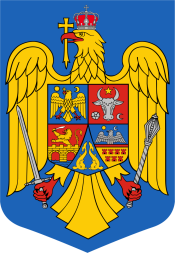 MINISTERUL SÃNÃTÃŢIIDIRECTIA DE SĂNĂTATE PUBLICĂSatu MareSatu Mare, Str. Avram Iancu Nr. 16, Cod440079, ROMANIATelefon: 0261/768102 FAX: 0261 / 768103e-mail 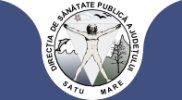 